DIA 1 SEPTIEMBRE. GUÍA DE APRENDIZAJE CASA.                                    GRADO 8°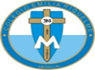 NOMBRE _______________________________________________________TERCERA UNIDAD. Objetivo:profundizar en la importancia que tiene la mujer  y su dignidad humana..TEMA: LA DIGNIDAD DE LA MUJER PÁG 95, 96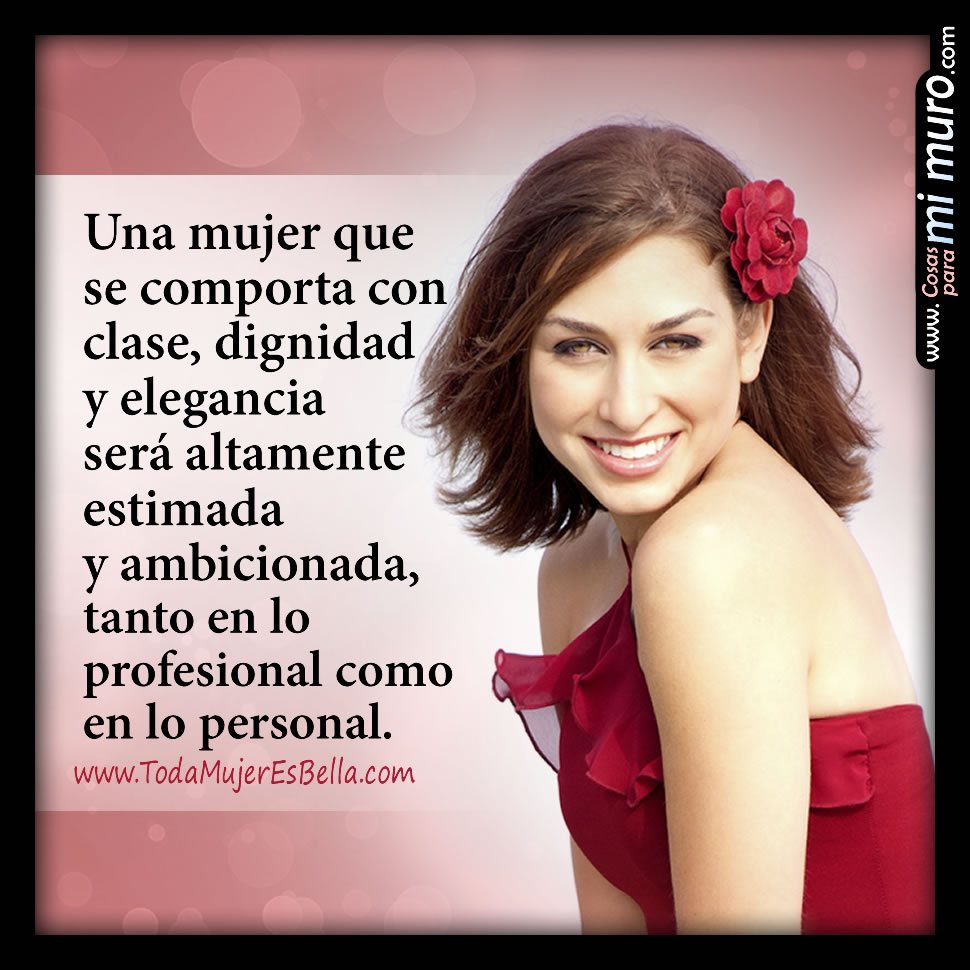 ¿En qué consiste la dignidad de una mujer?Una mujer es digna cuando mantiene y preserva sus valores como persona. Una mujer es digna cuando vive su ser mujer en toda su feminidad corporal y espiritual.Tarea ineludible para todos. A partir de aquí a todos nos corresponde, especialmente a los cristianos, trabajar por la dignificación de la mujer en todos los aspectos y ámbitos de la vida eclesial y social. Angelina RamírezConvendría para ello seguir reflexionando en los valores genuinos de la feminidad como son la maternidad, la virginidad, la esponsalidad, para después pasar a otros como su valor insustituible en la familia y en la educación de los hijos, su proyección en el mundo laboral, su participación en la vida pública o política o la prevención de cualquier forma de exclusión, sometimiento, abuso o violencia en su contra.Sara Torres.El Magisterio de la Iglesia nos ha invitado recientemente a reconocer la indispensable contribución de la mujer a la edificación de la Iglesia y al desarrollo de la sociedad, y al mismo tiempo, analizar específicamente su participación en la vida y en la misión de la Iglesia.Isabel tapias.Ya el Concilio Vaticano II se había hecho eco de ello.11 Se trata, pues, de ahondar en la aportación del pensamiento cristiano a la dignificación de la mujer. Y sobre la mujer en la Iglesia, hay que sacar la cuestión de la dinámica de las esferas y luchas de poder, “el machismo con faldas” que dicen algunos, y llevarla al sacramento del bautismo, no a otro.Isabela TorresEl Papa Francisco está promoviendo decididamente una mayor presencia de la mujer en las instituciones de la Iglesia y una mayor participación en su gobierno. No podemos permanecer ajenos a esta dinámica. Es hora de diluir prejuicios infundados y prevenciones trasnochadas a la hora de compartir las responsabilidades, siendo fieles al mismo tiempo a lo que la Iglesia misma nos pide. Isabela VelásquezLa presencia de la mujer en la Iglesia es necesaria e insustituible. Lo ha sido siempre y lo seguirá siendo. El testimonio de fe y vida de muchas cristianas a lo largo de los siglos en la historia de la Iglesia nos ilumina e impulsa en el empeño de dignificar la presencia de la mujer. Sofía zapata“La Iglesia da gracias por todas las mujeres y por cada una: por las madres, las hermanas, las esposas; por las mujeres consagradas a Dios en la virginidad; por las mujeres dedicadas a tantos y tantos seres humanos que esperan el amor gratuito de otra persona; por las mujeres que velan por el ser humano en la familia, la cual es el signo fundamental de la comunidad humana; por las mujeres que trabajan profesionalmente, mujeres cargadas a veces con una gran responsabilidad social; por las mujeres ‘perfectas’ y por las mujeres ‘débiles’. Por todas ellas, tal como salieron del corazón de Dios en toda la belleza y riqueza de su feminidad, tal como han sido abrazadas por su amor eterno”. Ailyn ZapataPrecioso el comentario a este texto del Papa Francisco en la Homilía del 1ero. de enero de 2020: “Nacido de mujer. El renacer de la humanidad comenzó con la mujer. Las mujeres son fuente de vida. Sin embargo, son continuamente ofendidas, golpeadas, violadas, inducidas a prostituirse y a eliminar la vida que llevan en el vientre. Toda violencia infligida a la mujer es una profanación de Dios, nacido de una mujer. Isabela escobar. 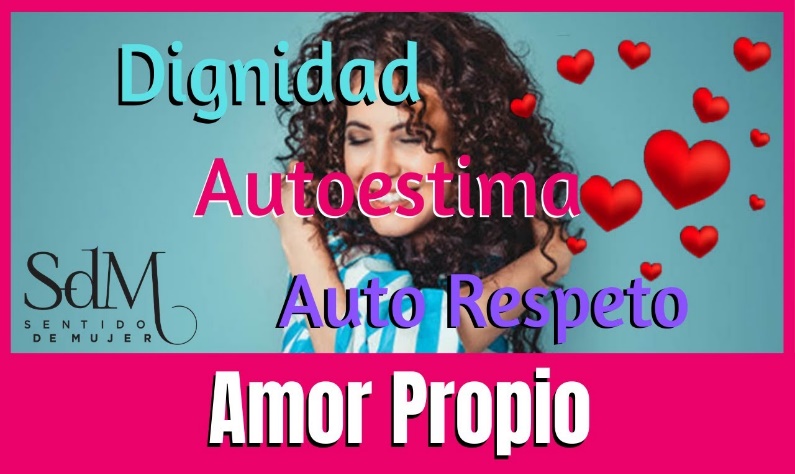 La salvación para la humanidad vino del cuerpo de una mujer: de cómo tratamos el cuerpo de la mujer comprendemos nuestro nivel de humanidad. Cuántas veces el cuerpo de la mujer se sacrifica en los altares profanos de la publicidad, del lucro, de la pornografía, explotado como un terreno para utilizar. Debe ser liberado del consumismo, debe ser respetado y honrado. Es la carne más noble del mundo, pues concibió y dio a luz al Amor que nos ha salvado. Sofía ÁlvarezHoy, la maternidad también es humillada, porque el único crecimiento que interesa es el económico. Hay madres que se arriesgan a emprender viajes penosos para tratar desesperadamente de dar un futuro mejor al fruto de sus entrañas, y que son consideradas como números que sobrexceden el cupo por personas que tienen el estómago lleno, pero de cosas, y el corazón vacío de amor”.Ximena Baena. “A la luz de María, la Iglesia percibe en el rostro de la mujer los reflejos de una belleza que es espejo de los más elevados sentimientos de que es capaz el corazón humano: la ofrenda total del amor; la fuerza que sabe resistir a los más grandes dolores; la fidelidad ilimitada y la laboriosidad infatigable; la capacidad de conjugar la intuición penetrante con la palabra de apoyo y estímulo”.María José cañas.ACTIVIDAD.Como se ve afectada la dignidad de la mujer?Cuáles son las características principales de la dignidad de la mujer.En que consiste la dignidad de la mujer?Encuentra en ti 10 valores que te ayuden a sentirte con dignidad de mujer.Realice una propuesta que ayude a las mujeres a encontrar su puesto en la sociedad, como mujeres dignas.